AMUSE-BOUCHE COMEDY FESTIVAL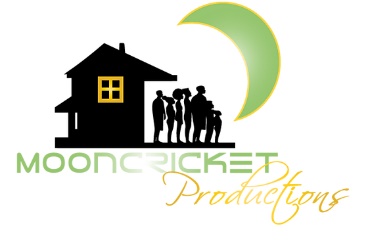 WHEN: June 26, 2021 5-10:30pm WHERE: Allways Lounge 2240 St Claude Ave, New Orleans, LA 70117SCHEDULE OVERVIEW:5:00pm Doors Open5:15-6:30 Improv Show: 2 Adult Women, Cast of Swamp Thing, No Lye Improv, Black Improv Alliance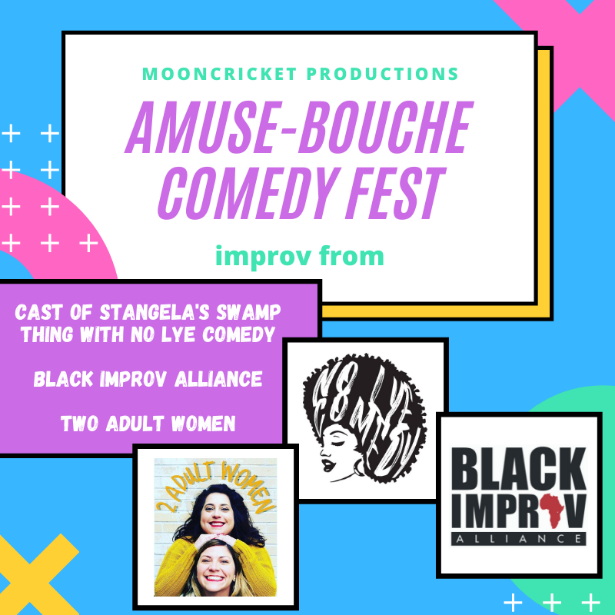 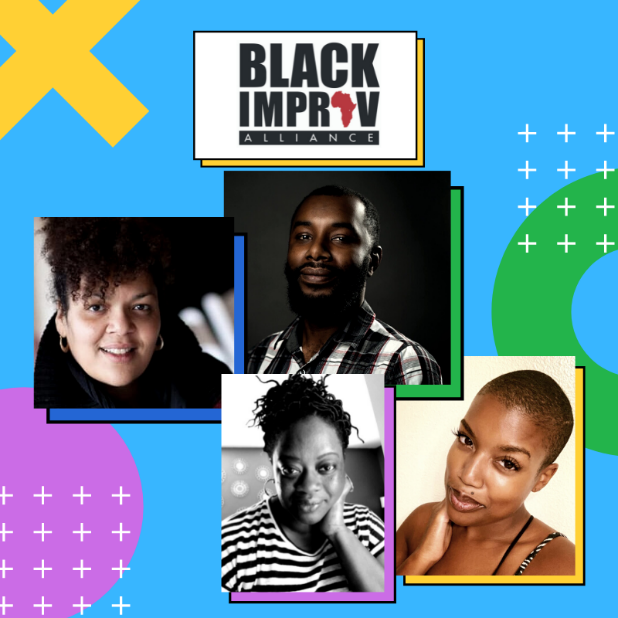 6:30-6:40 Live Trailer: Stangela’s Swamp Thing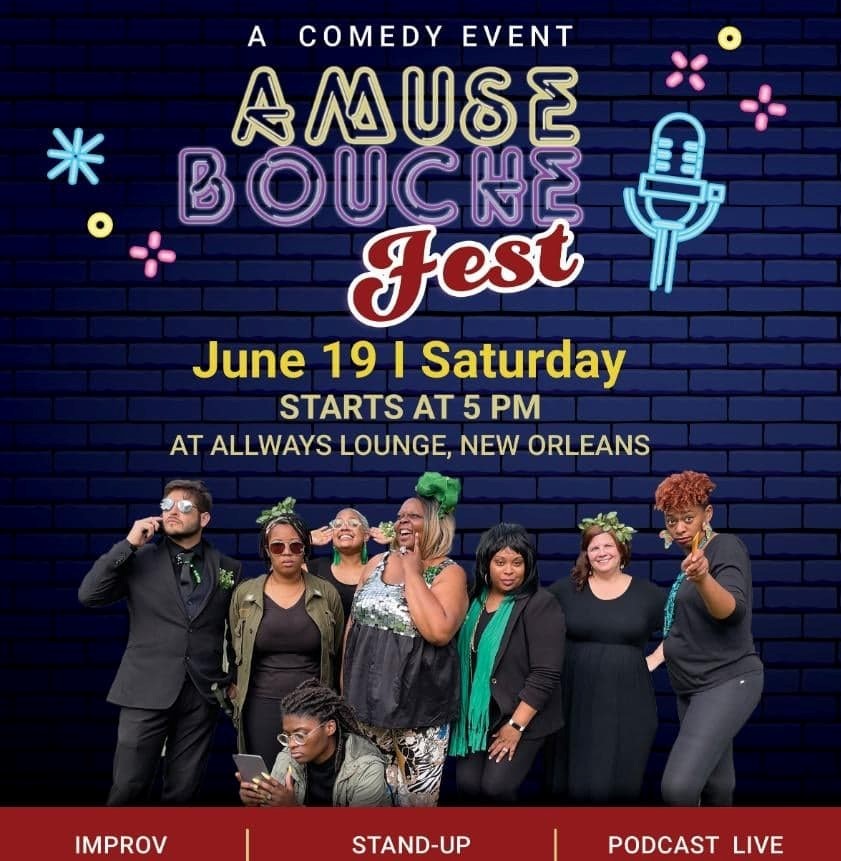 7:00-7:45 Not Another Black Show 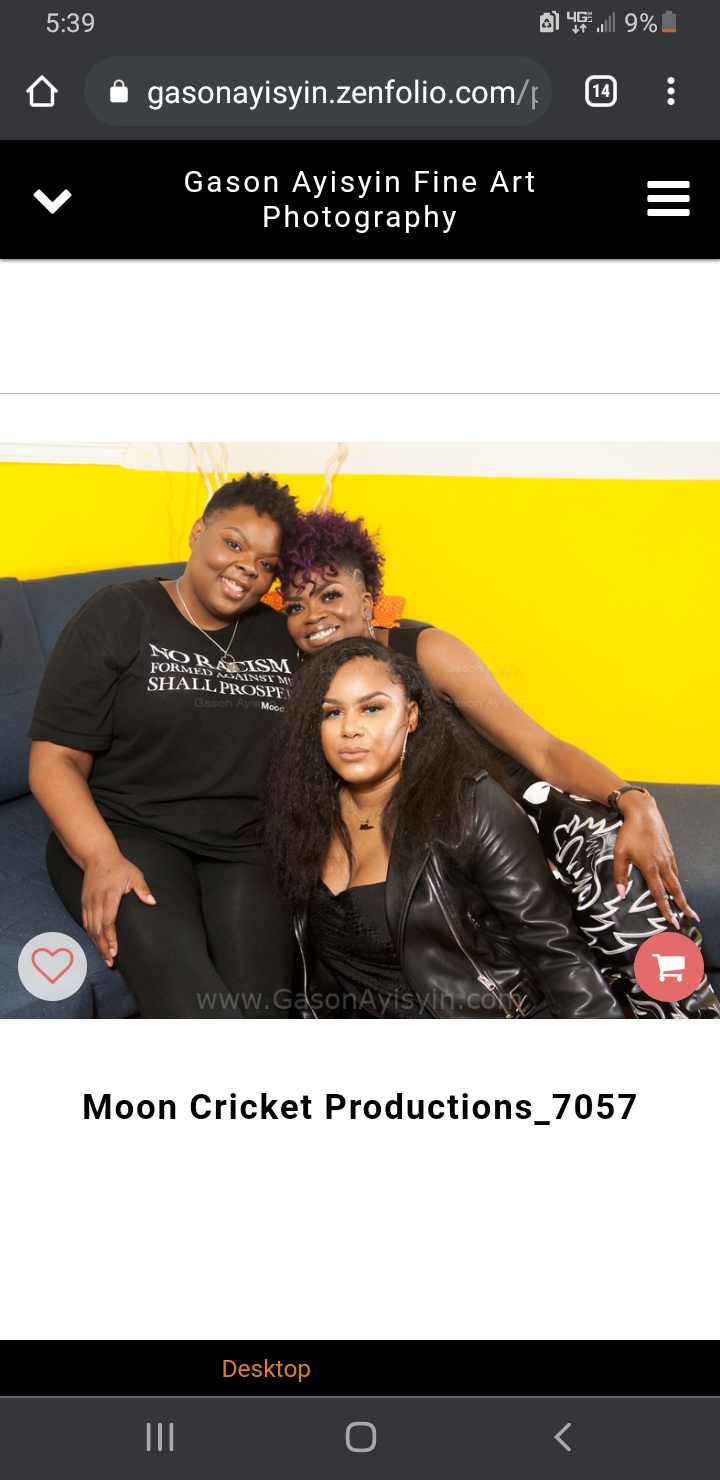 7:50-8:20 Mommylogeauxs 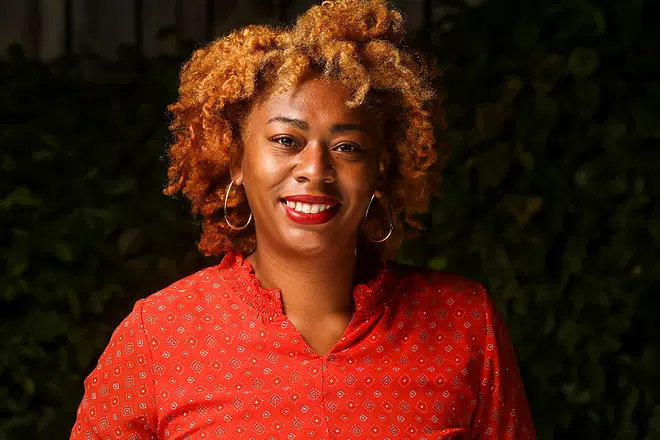 8:25-8:55 Two Adult Women 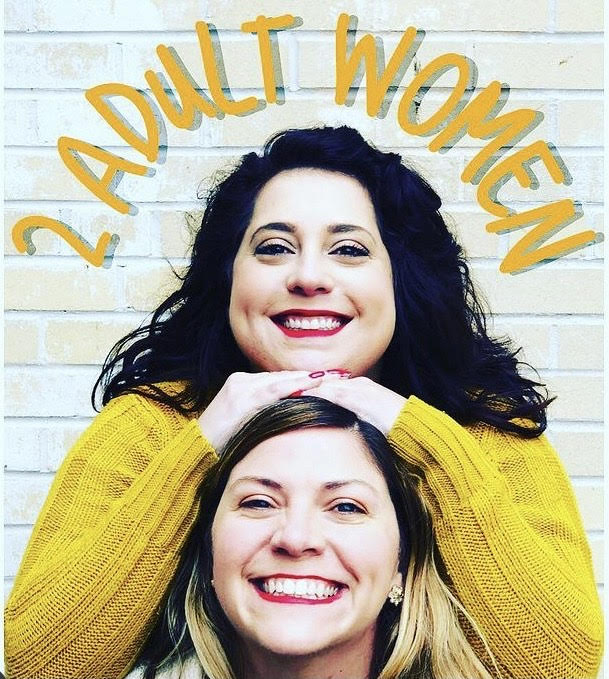 9:00-9:10 Live Trailer: Stangela’s Swamp Thing9:10-10:30pm Standup Show 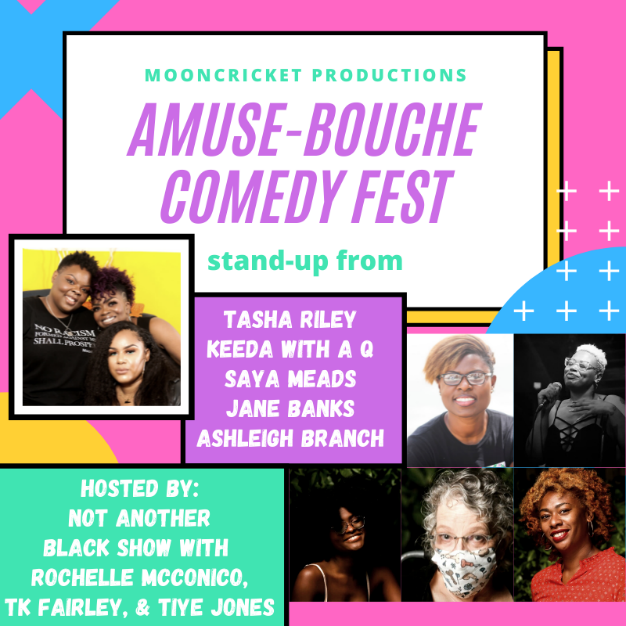 